Локальный ресурсный сметный расчет № 2019-80/1Локальный ресурсный сметный расчет № 2019-80/1Наименование раздела сметыФото Раздел 1. ДемонтажРаздел 1. ДемонтажСнятие дверных полотен
НР (233,6 руб.): 86% от ФОТ
СП (168,41 руб.): 62% от ФОТ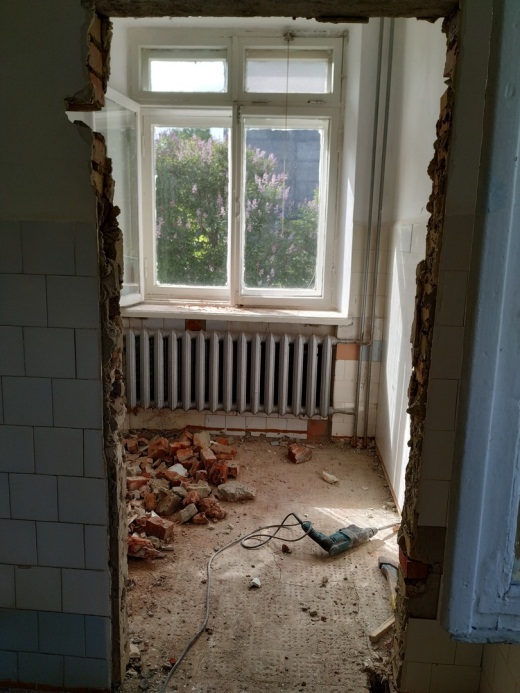 Демонтаж дверных коробок: в деревянных стенах каркасных и в перегородках
НР (241,09 руб.): 86% от ФОТ
СП (173,81 руб.): 62% от ФОТРазборка покрытий полов: из керамических плиток
НР (1743,94 руб.): 84% от ФОТ
СП (1411,76 руб.): 68% от ФОТДемонтаж поддонов душевых: чугунных и стальных мелких
(МДС38 п.3.3.1. Демонтаж (разборка) конструкций ОЗП=0,7; ЭМ=0,7 к расх.; ЗПМ=0,7; МАТ=0 к расх.; ТЗ=0,7; ТЗМ=0,7)
НР (235,59 руб.): 134%*0.9 от ФОТ
СП (137,82 руб.): 83%*0.85 от ФОТ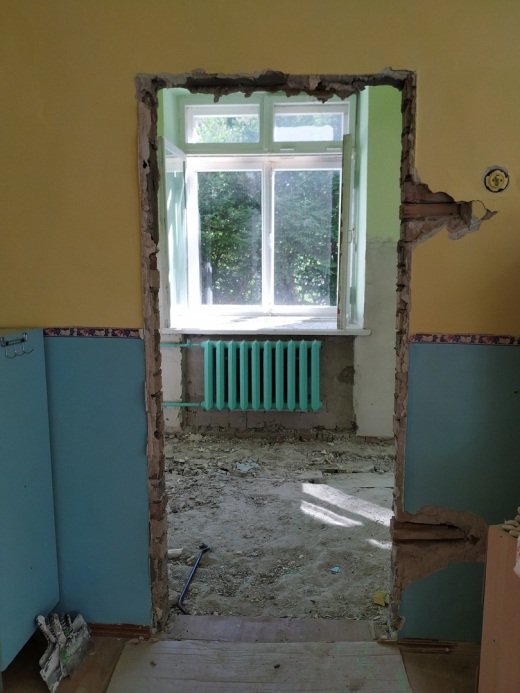 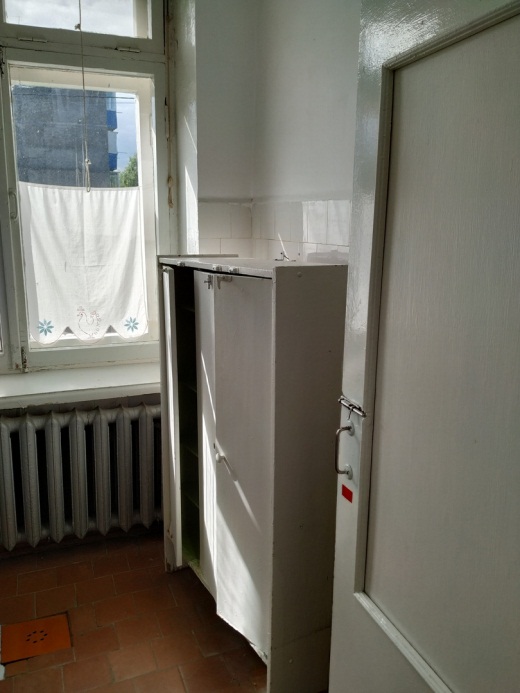 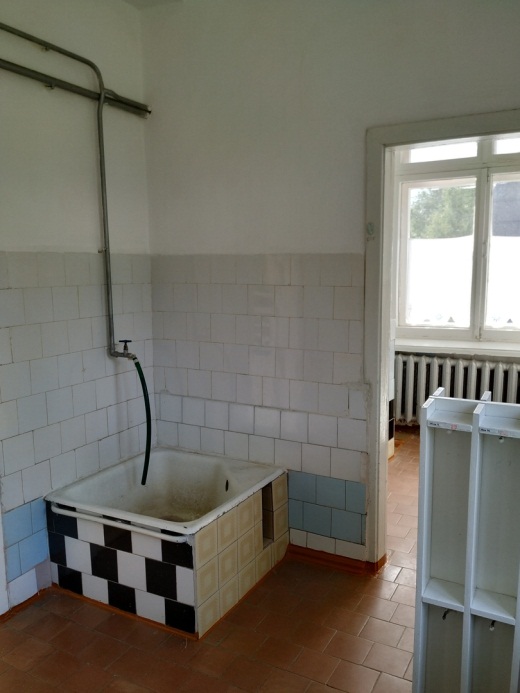 Разборка кирпичных перегородок на отдельные кирпичи
НР (928,07 руб.): 93% от ФОТ
СП (648,65 руб.): 65% от ФОТДемонтаж: унитазов и писсуаров
НР (335,56 руб.): 78% от ФОТ
СП (215,11 руб.): 50% от ФОТ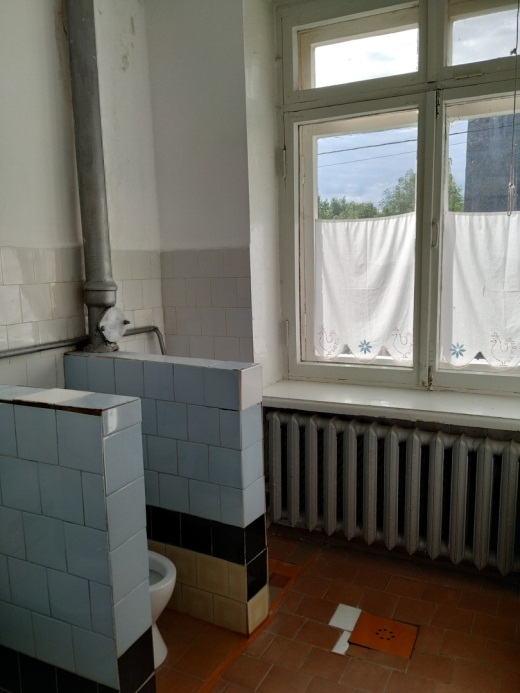 Разборка бетонных конструкций при помощи отбойных молотков
НР (2323,42 руб.): 116%*0.9 от ФОТ
СП (1324,17 руб.): 70%*0.85 от ФОТДемонтаж: умывальников и раковин
НР (359,72 руб.): 78% от ФОТ
СП (230,59 руб.): 50% от ФОТ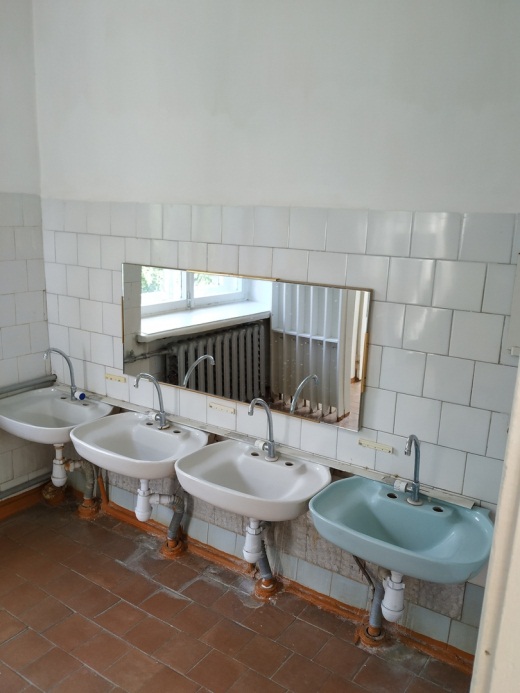 Разборка трубопроводов из чугунных канализационных труб диаметром: 50 мм
НР (238,47 руб.): 78% от ФОТ
СП (152,87 руб.): 50% от ФОТРаздел 2. МонтажРаздел 2. МонтажПрокладка по стенам зданий и в каналах трубопроводов из чугунных канализационных труб диаметром: 50 мм
(МДС35-IV п.4.7. При ремонте и реконструкции зданий и сооружений работы, аналогичные технологическим процессам в новом строительстве ОЗП=1,15; ЭМ=1,25 к расх.; ЗПМ=1,25; ТЗ=1,15; ТЗМ=1,25)
НР (544,22 руб.): 134%*0.9 от ФОТ
СП (318,36 руб.): 83%*0.85 от ФОТ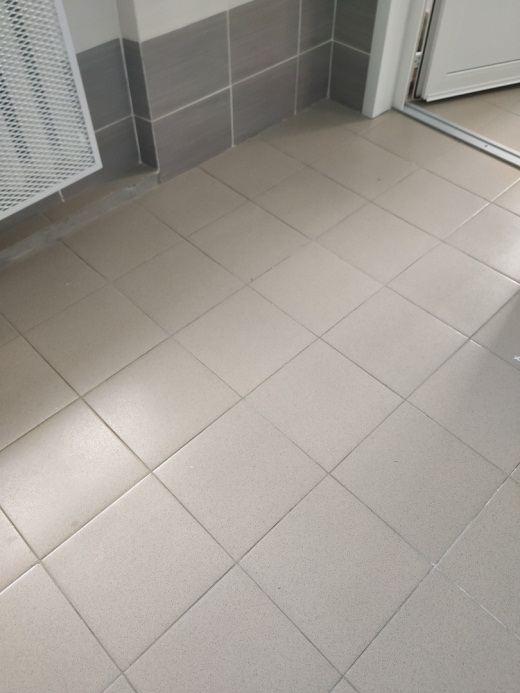 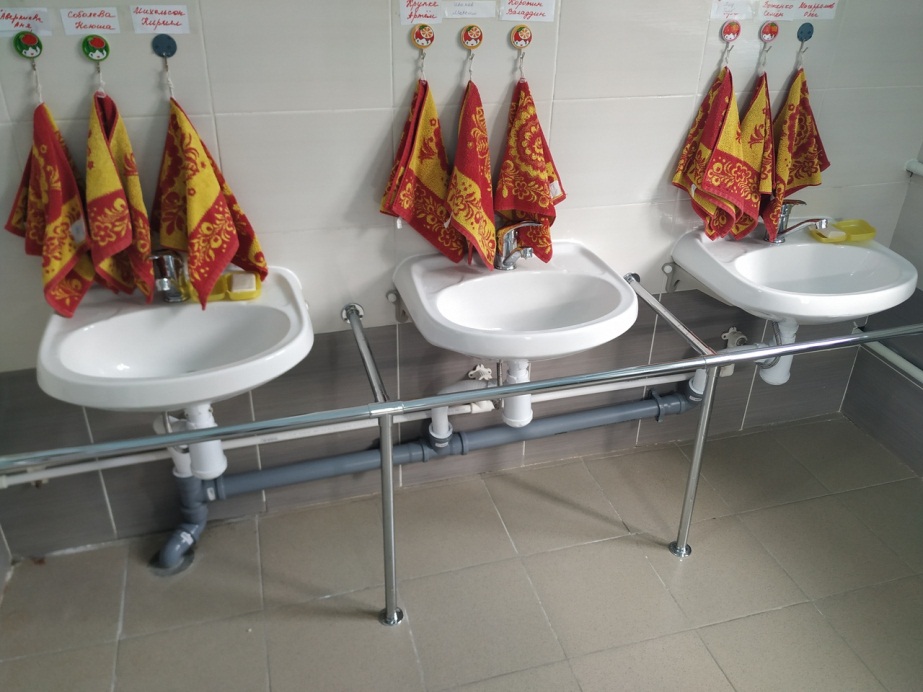 Установка блоков из ПВХ в наружных и внутренних дверных проемах: в каменных стенах площадью проема до 3 м2
(МДС35-IV п.4.7. При ремонте и реконструкции зданий и сооружений работы, аналогичные технологическим процессам в новом строительстве ОЗП=1,15; ЭМ=1,25 к расх.; ЗПМ=1,25; ТЗ=1,15; ТЗМ=1,25)
НР (2166,21 руб.): 124%*0.9 от ФОТ
СП (1039,43 руб.): 63%*0.85 от ФОТБлоки дверные входные пластиковые с простой коробкой, однопольная с простой фурнитурой, без стеклопакета по типу сэндвич, площадь от 1,5-2 м2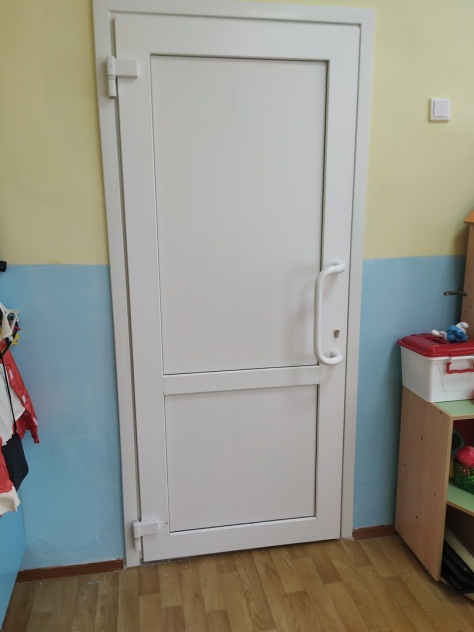 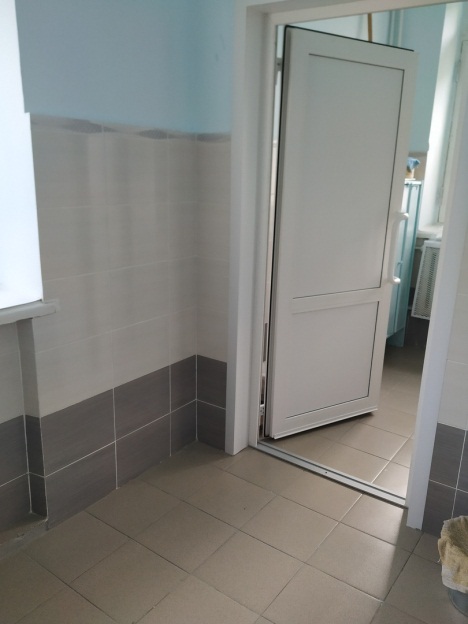 Эргономичная ручка двернаяУстройство гидроизоляции оклеечной рулонными материалами: на мастике Битуминоль
(МДС35-IV п.4.7. При ремонте и реконструкции зданий и сооружений работы, аналогичные технологическим процессам в новом строительстве ОЗП=1,15; ЭМ=1,25 к расх.; ЗПМ=1,25; ТЗ=1,15; ТЗМ=1,25)
НР (2373,59 руб.): 129%*0.9 от ФОТ
СП (1303,33 руб.): 75%*0.85 от ФОТ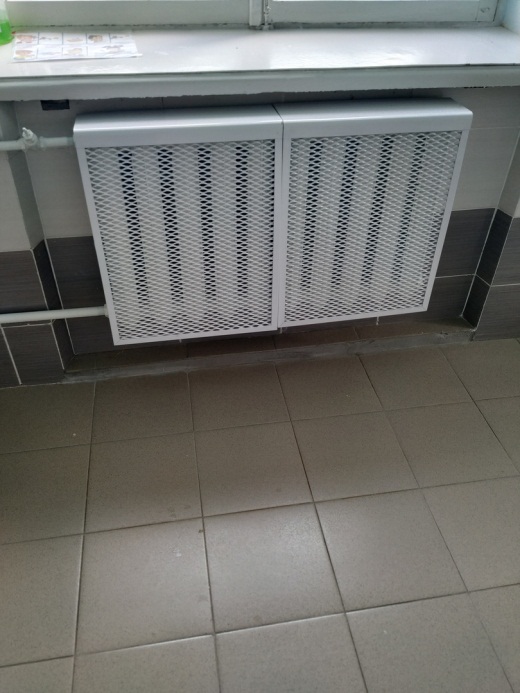 ГидроизолУстройство стяжек: цементных толщиной 20 мм
(МДС35-IV п.4.7. При ремонте и реконструкции зданий и сооружений работы, аналогичные технологическим процессам в новом строительстве ОЗП=1,15; ЭМ=1,25 к расх.; ЗПМ=1,25; ТЗ=1,15; ТЗМ=1,25)
НР (1482,05 руб.): 129%*0.9 от ФОТ
СП (813,79 руб.): 75%*0.85 от ФОТУстройство покрытий на растворе из сухой смеси с приготовлением раствора в построечных условиях из плиток: гладких неглазурованных керамических для полов одноцветных
(МДС35-IV п.4.7. При ремонте и реконструкции зданий и сооружений работы, аналогичные технологическим процессам в новом строительстве ОЗП=1,15; ЭМ=1,25 к расх.; ЗПМ=1,25; ТЗ=1,15; ТЗМ=1,25)
НР (4952,63 руб.): 129%*0.9 от ФОТ
СП (2719,47 руб.): 75%*0.85 от ФОТУстановка поддонов душевых: чугунных и стальных мелких
(МДС35-IV п.4.7. При ремонте и реконструкции зданий и сооружений работы, аналогичные технологическим процессам в новом строительстве ОЗП=1,15; ЭМ=1,25 к расх.; ЗПМ=1,25; ТЗ=1,15; ТЗМ=1,25)
НР (387,67 руб.): 134%*0.9 от ФОТ
СП (226,78 руб.): 83%*0.85 от ФОТ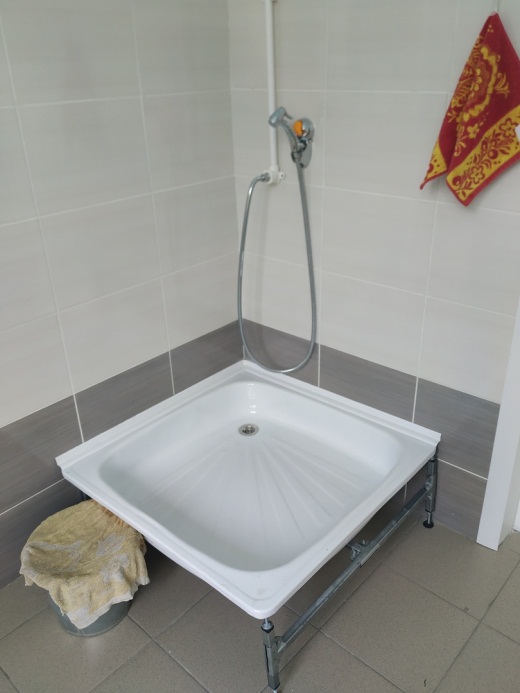 Поддоны душевые эмалированные стальные мелкие ПМС-2 с пластмассовым унифицированным сифономУстановка унитазов: с бачком непосредственно присоединенным
(МДС35-IV п.4.7. При ремонте и реконструкции зданий и сооружений работы, аналогичные технологическим процессам в новом строительстве ОЗП=1,15; ЭМ=1,25 к расх.; ЗПМ=1,25; ТЗ=1,15; ТЗМ=1,25)
НР (2582,54 руб.): 134%*0.9 от ФОТ
СП (1510,76 руб.): 83%*0.85 от ФОТ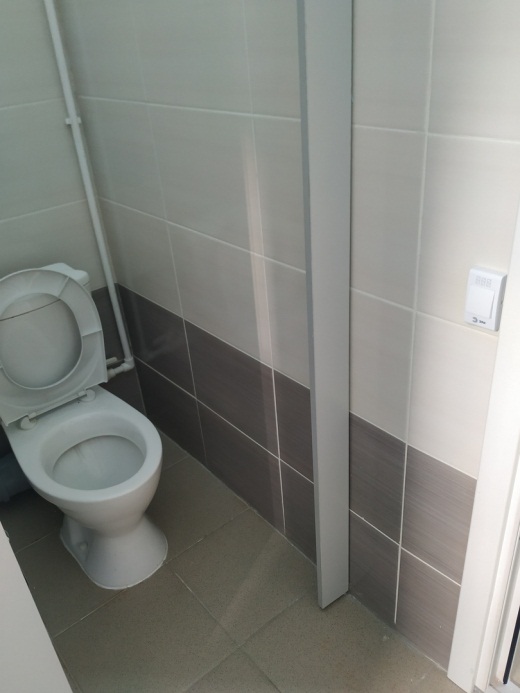 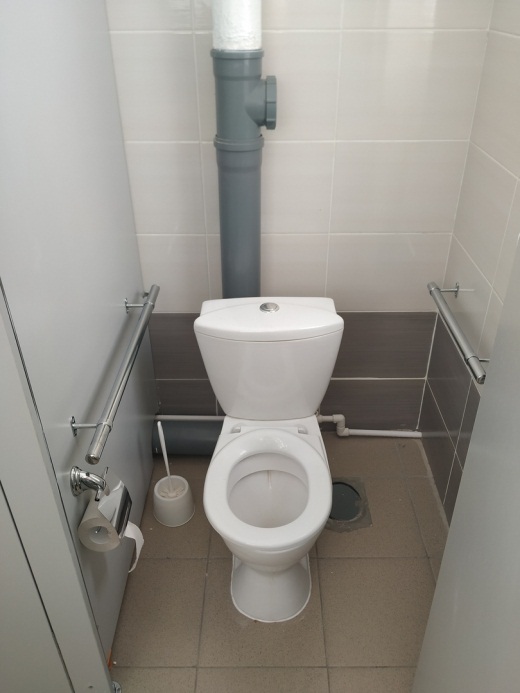 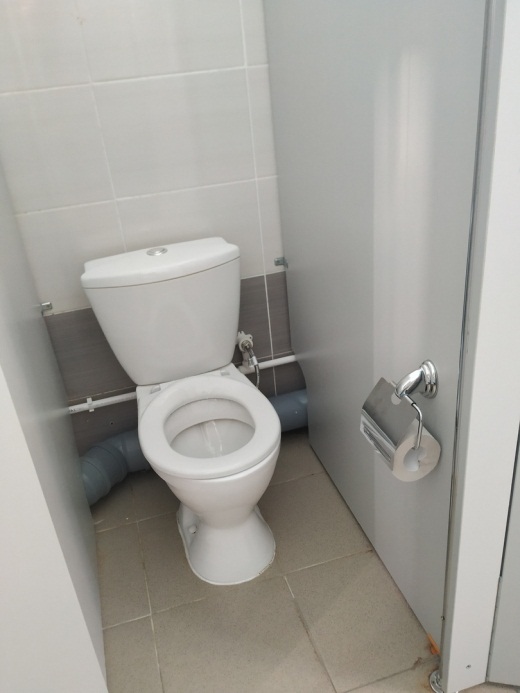 Унитазы полуфарфоровые и фарфоровые УНТД и УНТПД детские без цельноотлитой полочки с сидением, креплением, с прямым или косым выпускомУстановка гарнитуры туалетной: вешалок, подстаканников, поручней для ванн и т.д.
(МДС35-IV п.4.7. При ремонте и реконструкции зданий и сооружений работы, аналогичные технологическим процессам в новом строительстве ОЗП=1,15; ЭМ=1,25 к расх.; ЗПМ=1,25; ТЗ=1,15; ТЗМ=1,25)
НР (195,36 руб.): 134%*0.9 от ФОТ
СП (114,28 руб.): 83%*0.85 от ФОТ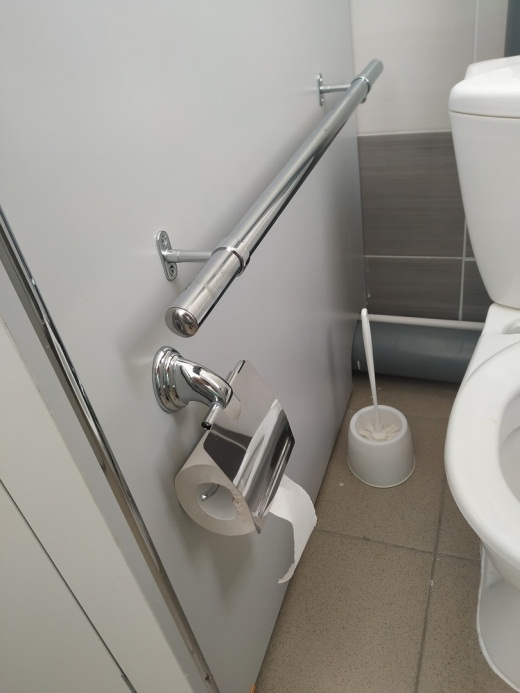 Поручень неоткидной двухопорныйУстройство перегородок в санузлах
(МДС35-IV п.4.7. При ремонте и реконструкции зданий и сооружений работы, аналогичные технологическим процессам в новом строительстве ОЗП=1,15; ЭМ=1,25 к расх.; ЗПМ=1,25; ТЗ=1,15; ТЗМ=1,25)
НР (847,28 руб.): 124%*0.9 от ФОТ
СП (406,56 руб.): 63%*0.85 от ФОТ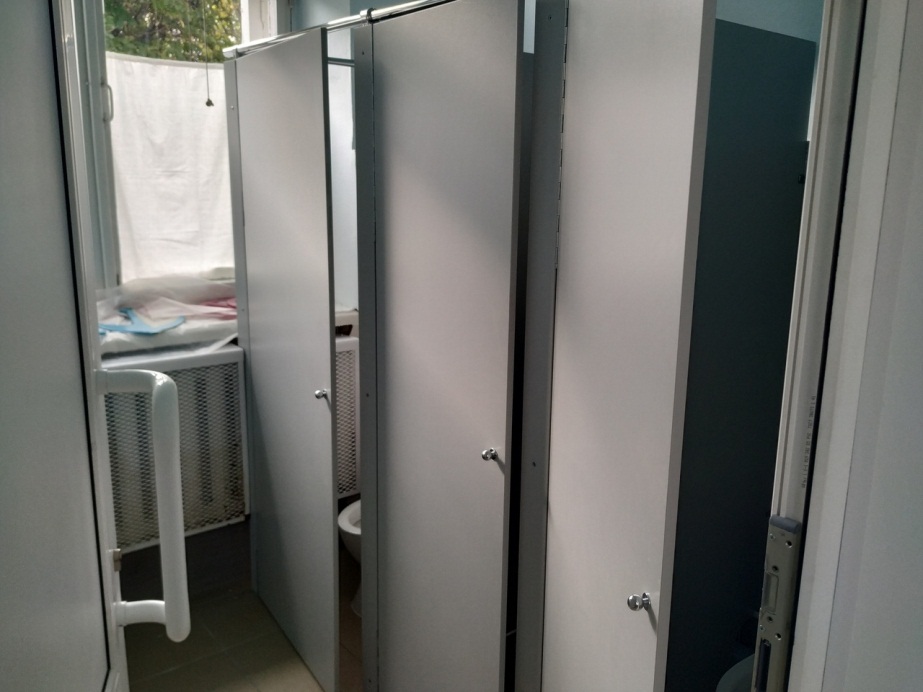 Плиты древесностружечные ламинированные, толщиной 16 ммУстановка умывальников одиночных: с подводкой холодной и горячей воды
(МДС35-IV п.4.7. При ремонте и реконструкции зданий и сооружений работы, аналогичные технологическим процессам в новом строительстве ОЗП=1,15; ЭМ=1,25 к расх.; ЗПМ=1,25; ТЗ=1,15; ТЗМ=1,25)
НР (2279 руб.): 134%*0.9 от ФОТ
СП (1333,2 руб.): 83%*0.85 от ФОТ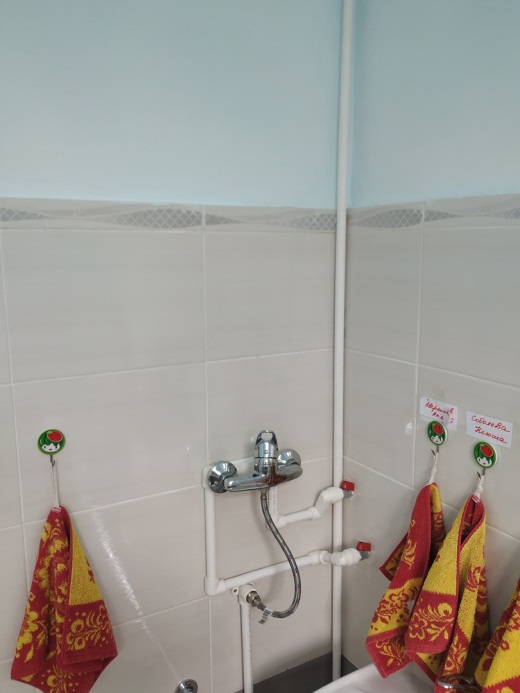 Умывальники полуфарфоровые и фарфоровые с кронштейнами, сифоном бутылочным латунным и выпуском, для детских учрежденийУстановка гарнитуры туалетной: вешалок, подстаканников, поручней для ванн и т.д.
(МДС35-IV п.4.7. При ремонте и реконструкции зданий и сооружений работы, аналогичные технологическим процессам в новом строительстве ОЗП=1,15; ЭМ=1,25 к расх.; ЗПМ=1,25; ТЗ=1,15; ТЗМ=1,25)
НР (293,05 руб.): 134%*0.9 от ФОТ
СП (171,43 руб.): 83%*0.85 от ФОТПоручень для раковины с опорой к стенеУстановка смесителей
(МДС35-IV п.4.7. При ремонте и реконструкции зданий и сооружений работы, аналогичные технологическим процессам в новом строительстве ОЗП=1,15; ЭМ=1,25 к расх.; ЗПМ=1,25; ТЗ=1,15; ТЗМ=1,25)
НР (732,61 руб.): 134%*0.9 от ФОТ
СП (428,57 руб.): 83%*0.85 от ФОТПрокладка трубопроводов водоснабжения из стальных водогазопроводных оцинкованных труб диаметром: 15 мм
(МДС35-IV п.4.7. При ремонте и реконструкции зданий и сооружений работы, аналогичные технологическим процессам в новом строительстве ОЗП=1,15; ЭМ=1,25 к расх.; ЗПМ=1,25; ТЗ=1,15; ТЗМ=1,25)
НР (389,92 руб.): 134%*0.9 от ФОТ
СП (228,1 руб.): 83%*0.85 от ФОТПрокладка трубопроводов водоснабжения из стальных водогазопроводных оцинкованных труб диаметром: 20 мм
(МДС35-IV п.4.7. При ремонте и реконструкции зданий и сооружений работы, аналогичные технологическим процессам в новом строительстве ОЗП=1,15; ЭМ=1,25 к расх.; ЗПМ=1,25; ТЗ=1,15; ТЗМ=1,25)
НР (389,92 руб.): 134%*0.9 от ФОТ
СП (228,1 руб.): 83%*0.85 от ФОТРеле, ключ, кнопка и др. с подготовкой места установки
НР (375,66 руб.): 84% от ФОТ
СП (268,33 руб.): 60% от ФОТ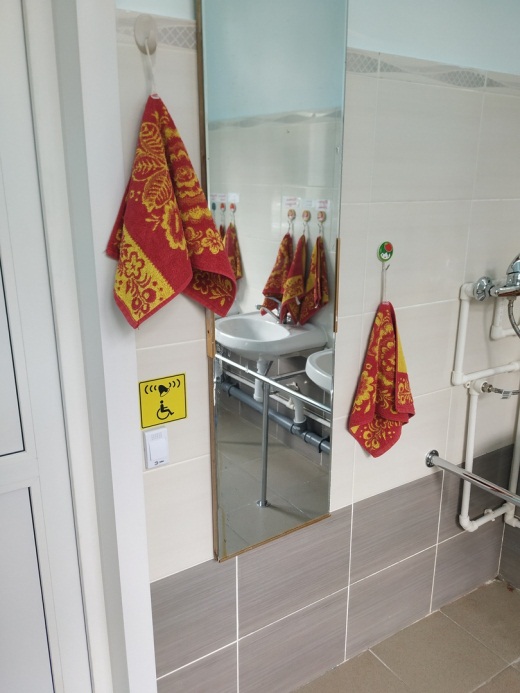 Кнопка вызоваПрим. Установка тактильных пиктограмм (без материала)
(МДС35-IV п.4.7. При ремонте и реконструкции зданий и сооружений работы, аналогичные технологическим процессам в новом строительстве ОЗП=1,15; ЭМ=1,25 к расх.; ЗПМ=1,25; ТЗ=1,15; ТЗМ=1,25)
НР (284,64 руб.): 110%*0.9 от ФОТ
СП (134,42 руб.): 55%*0.85 от ФОТПрим. Оклейка контрастной маркировкой габаритов дверного проема (без материала)
(МДС35-IV п.4.7. При ремонте и реконструкции зданий и сооружений работы, аналогичные технологическим процессам в новом строительстве ОЗП=1,15; ЭМ=1,25 к расх.; ЗПМ=1,25; ТЗ=1,15; ТЗМ=1,25)
НР (138,1 руб.): 110%*0.9 от ФОТ
СП (65,21 руб.): 55%*0.85 от ФОТПогрузочные работы при автомобильных перевозках: мусора строительного с погрузкой вручную
НР 0% от ФОТ
СП 0% от ФОТПеревозка грузов автомобилями-самосвалами грузоподъемностью 10 т, работающих вне карьера, на расстояние: до 5 км I класс груза
НР 0% от ФОТ
СП 0% от ФОТ